VSTUPNÍ ČÁSTNázev moduluTechnologie pěstování pícninKód modulu41-m-4/AM56Typ vzděláváníOdborné vzděláváníTyp modulu(odborný) teoreticko–praktickýVyužitelnost vzdělávacího moduluKategorie dosaženého vzděláníM (EQF úroveň 4)H (EQF úroveň 3)Skupiny oborů41 - Zemědělství a lesnictvíKomplexní úlohaPícninyProfesní kvalifikaceAgronom pícninář
(kód: 41-097-M)
Platnost standardu od01. 12. 2015Obory vzdělání - poznámky41-41-M/01 Agropodnikání41-51-H/01 Zemědělec-farmář41-55-H/01 Opravář zemědělských strojůDélka modulu (počet hodin)24Poznámka k délce moduluPlatnost modulu od30. 04. 2020Platnost modulu doVstupní předpokladyMeteorologie a životní prostředí rostlin Půda a její zpracováníVýživa a hnojení rostlinOsivo a sadbaJÁDRO MODULUCharakteristika moduluŽáci se seznámí se situací pěstování pícnin v České republice a specifiky pěstování jednotlivých druhů pícnin. Učivo vytváří prostor pro aplikaci přírodovědných poznatků.Tento kvalifikační modul navazuje na získané poznatky z modulů meteorologie a životní prostředí rostlin, půda a její zpracování, výživa a hnojení rostlin, osivo a sadba. Využívány jsou také poznatky z ekonomiky.  Žáci získají vědomosti a dovednosti související s technologií pěstování pícnin. Modul připravuje na zkoušku s profesní kvalifikace 41-097-M Agronom pícninář.Očekávané výsledky učeníŽák:charakterizuje pícniny a jejich nároky na půdní a povětrnostní podmínkycharakterizuje výživu pícnin s ohledem na stanoviště, průběh vegetace, růst a vývojnavrhuje technologický postup pěstování pícnincharakterizuje ošetřování pícnin během vegetace a realizuje preventivní opatření proti výskytu plevelů, chorob a škůdcůpopíše sklizeň pícnin, posklizňovou úpravu a skladování rostlinných produktů, hnojiv, chemikálií apod.Kompetence ve vazbě na NSK41-097-M Agronom pícninář:Charakteristika pícnin a jejich nároky na půdní a povětrnostní podmínkyOrganizace výživy a hnojení s ohledem na stanoviště, průběh vegetace, růst a vývoj pícninNávrh technologického postupu pěstování pícninDiagnostika škodlivých činitelů v pícninách a ošetřování proti nimOrganizace sklizně a posklizňové úpravy pícninObsah vzdělávání (rozpis učiva)současná situace pěstování pícnin v ČR a ve světě,význam a biologické vlastnosti pícninplán hnojení a ochrany pícninzákladní zpracování půdy pro pícninypředseťová příprava pro pícninyhnojení pícninsetí pícninošetřování pícnin ve vegetacisklizeň pícninposklizňová úprava pícninskladování pícninUčební činnosti žáků a strategie výukyStrategie výukyMetody slovní:monologické metody (popis, vysvětlování, odborný výklad)dialogické metody (rozhovor, diskuse)metody práce s učebnicí, knihou, odborným časopisem, internetovými zdrojiMetody názorně demonstrační:sledování výukových prezentacípráce s interaktivní tabulísledování výukového videaMetody dovednostně praktické:poznávání jednotlivých vzorků pícninběhem praktické výuky aplikace teoretických poznatků na praktických příkladechUčební činnostiŽák:Charakterizuje pícniny a jejich nároky na půdní a povětrnostní podmínkyrozdělí a vyjmenuje základní druhy pícnincharakterizuje základní význam pěstování pícninpopíše půdní a povětrnostní podmínky pro pěstování pícninsleduje odborný výklad učitelepři své činnosti uplatňuje práci s textem (učební text, prezentace, pracovní listy)pracuje se získanými informacemi, které využívá při popisu zadaného úkoluprezentuje a zdůvodní své výsledky před třídouzkontroluje si správnost výsledkůCharakterizuje výživu pícnin s ohledem na stanoviště, průběh vegetace, růst a vývojcharakterizuje výživu pícnincharakterizuje základní hnojiva a jejich použití u vybraných pícninpracuje se získanými informacemi, které využívá při popisu zadaného úkoluprezentuje a zdůvodní své výsledky před třídouzkontroluje si správnost výsledkůNavrhuje technologický postup pěstování pícninnavrhne technologický postup u 3 vybraných pícninsleduje odborný výklad učitelepři své činnosti uplatňuje práci s textem (učební text, prezentace, pracovní listy)pracuje se získanými informacemi, které využívá při popisu zadaného úkoluCharakterizuje ošetřování pícnin během vegetace a realizuje preventivní opatření proti výskytu plevelů, chorob a škůdcůvyjmenuje škodlivé činitele u vybraných pícninpopíše způsoby ošetřování u dvou vybraných pícninpři své činnosti uplatňuje práci s textem (učební text, prezentace, pracovní listy)sleduje odborný výklad učiteleošetřuje porosty podle pokynů učitele nebo instruktoraPopíše sklizeň pícnin, provádí posklizňovou úpravu a skladování rostlinných produktů, hnojiv, chemikálií apod.popíše sklizen u vybraných pícninpopíše posklizňovou úpravu u 4 vybraných pícninpři své činnosti uplatňuje práci s textem (učební text, prezentace, pracovní listy)provádí sklizňové práce, posklizňovou úpravu pícnin a skladování podle pokynů učitele nebo instruktoraZařazení do učebního plánu, ročníkDoporučuje se vyučovat ve třetím ročníku. V případě předmětového uspořádání ŠVP lze doporučit zařazení modulu do vyučovacích předmětů pěstování rostlin a praxe, případně do předmětu odborný výcvik (v případě využití modulu v oboru vzdělání kategorie H).VÝSTUPNÍ ČÁSTZpůsob ověřování dosažených výsledkůPísemné a ústní zkoušeníSamostatná práce žáků: referát, projekt (doporučení, nepovinné)Praktické zkoušení zvládnutí činnostíOvěřování probíhá ústně a písemně v rámci teoretické výuky ve vyučovacím předmětu pěstování rostlin. Hodnoceno je využívaní odborné terminologie, odborná správnost odpovědí a schopnost aplikace poznatků.V rámci výuky odborné praxe (nebo odborného výcviku v případě oboru vzdělání kategorie H) jsou ověřovány především praktické dovednosti formou praktického předvedení žáky. Důraz je kladen na odbornou správnost, samostatnost. Hodnoceny jsou také dovednosti organizace práce při zajišťování činností v rostlinné výrobě a vedení pracovníků zajišťujících rostlinnou výrobu.Kritéria hodnoceníŽák:vyjmenuje 10 druhů pícnin a vysvětlí jejich využitírozpozná pícniny v různých vývojových fázíchpopíše nároky jednotlivých druhů pícnin na stanoviště včetně vlivu na životní prostředívysvětlí vliv půdních a povětrnostních podmínek na produkci pícninpopíše přihnojení pícnin za vegetace včetně listových hnojiv a stanoví vhodnou vývojovou fázi dané rostliny k přihnojenípopíše technologii pro pěstování zadaných pícninpopíše zařazení pícnin do osevního postupupopíše zásady správné zemědělské praxe pro pěstování pícninpopíše a určí základní škodlivé činitele v porostech jednotlivých druhů pícninpopíše systém integrované ochrany pro pícninypopíše systém ochrany rostlin proti danému škůdci s ohledem na ochranu včeluvede vhodný termín sklizně vybraných pícnin a odhadne jejich výnospopíše technologii sklizně pícnin a instrukce k provedení sklizněpopíše kontrolu kvality provedených sklizňových pracípopíše posklizňovou úpravu pícninpopíše požadavky na skladování pícninprokáže znalost právních předpisů týkajících se BOZP a požární ochranyPro splnění modulu je vyžadována úspěšnost minimálně 50 %.Doporučená literaturaKUCHTÍK, František. Pěstování rostlin II: celostátní učebnice pro střední zemědělské školy. Třebíč: Fez, 1995. ISBN 80-901789-1-x.TEKSL, Milan. Pěstování rostlin: učebnice pro střední zemědělské školy. Vyd. 2. Praha: Credit, 1999. ISBN 80-902295-7http://kpt.agrobiologie.cz/atlas/PoznámkyDoporučené rozvržení hodin:teoretické vyučování - 12 hodinpraktické vyučování - 12 hodinObsahové upřesněníOV NSK - Odborné vzdělávání ve vztahu k NSKMateriál vznikl v rámci projektu Modernizace odborného vzdělávání (MOV), který byl spolufinancován z Evropských strukturálních a investičních fondů a jehož realizaci zajišťoval Národní pedagogický institut České republiky. Autorem materiálu a všech jeho částí, není-li uvedeno jinak, je Miroslav Kudrna. Creative Commons CC BY SA 4.0 – Uveďte původ – Zachovejte licenci 4.0 Mezinárodní.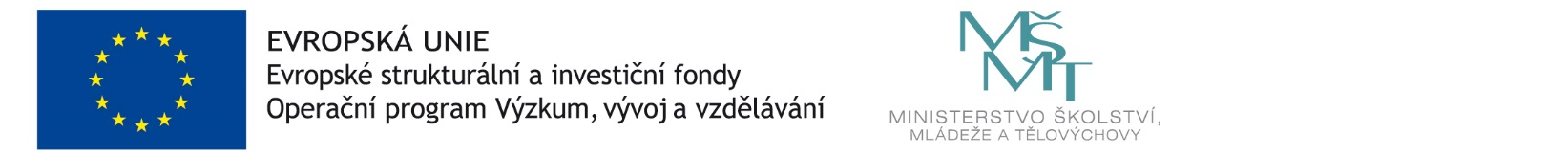 